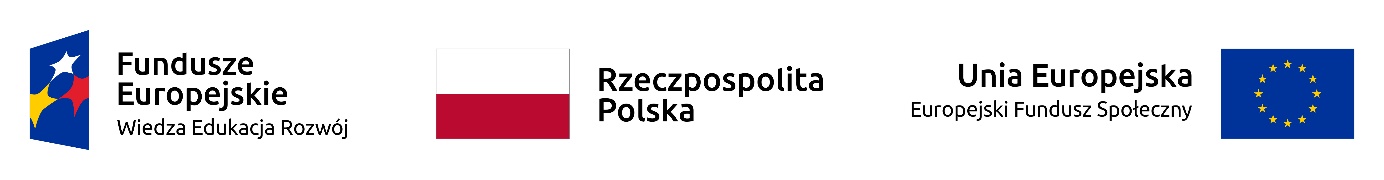 Projekt  Program Operacyjnego Wiedza Edukacja RozwójNr i nazwa Osi priorytetowej: II. Efektywne polityki publiczne dla rynku pracy, gospodarki i edukacjiNr i nazwa Działania: 2.10 Wysoka jakość systemu oświaty                                                   Załącznik nr 3  KARTA UCZESTNICTWA W PROJEKCIE Oświadczam, iż w przypadku przyjęcia:Ja……………………………………………………………………………………………………………………………………………………….…/imię i nazwisko kandydata/ do uczestnictwa w Projekcie "Szkoła ćwiczeń Ziemi Kujawsko - Dobrzyńskiej województwa kujawsko - pomorskiego"  realizowanym w ramach Programu Operacyjnego Wiedza Edukacja Rozwój a tym samym do udziału w przewidzianych formach rozwoju edukacyjnego, zobowiązuje się do tego, iż będę systematycznie uczestniczyć w działaniach Projektu oraz sumiennie wykonywać wszystkie zadania.                                                                                                                                                      ……………………………………………                                                               ………………………………………………..…….      (miejscowość, data)                                                                                              (czytelny podpis kandydata)